Name:__________________________				Date:___________Biochemistry recognition of key featuresLook at the following images or descriptions and determine which biomoluecule each is associated with. Next to each of the diagrams explain What are the types of 4 main organic molecules?Part I. Next to each image tell which biomolecule it is representing or a part of, then explain why you know. 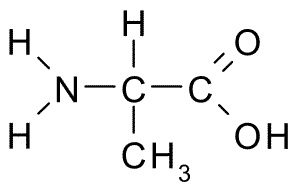 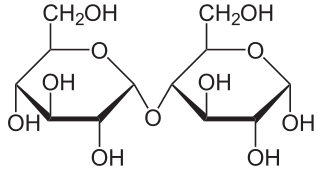 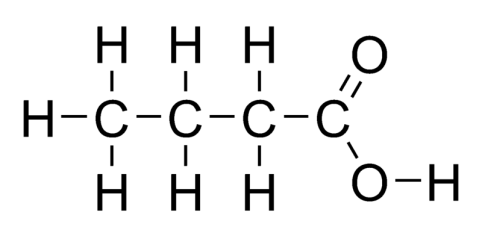 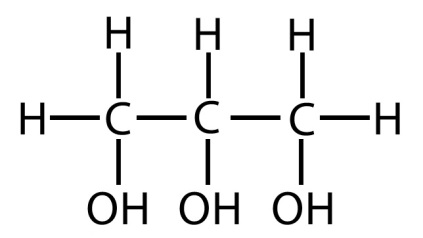 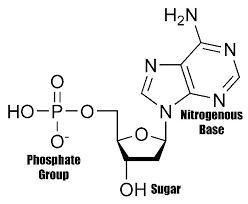 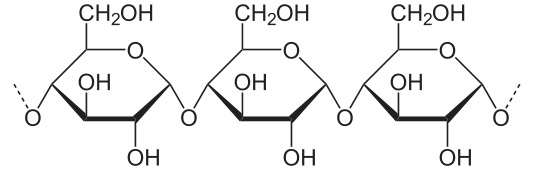 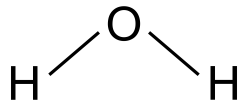 																											Part II. Answer the questions about each image. 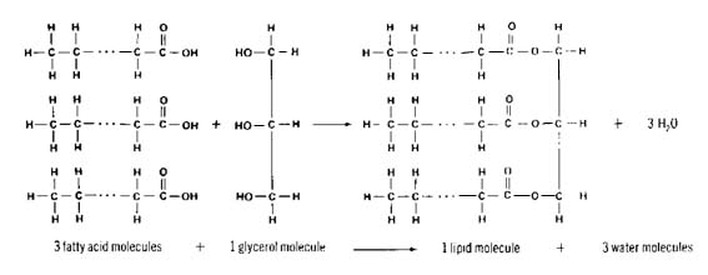 Label each of the molecules above. What chemical process is shown in this diagram? State one purpose or use in organisms for this particular biomolecule. 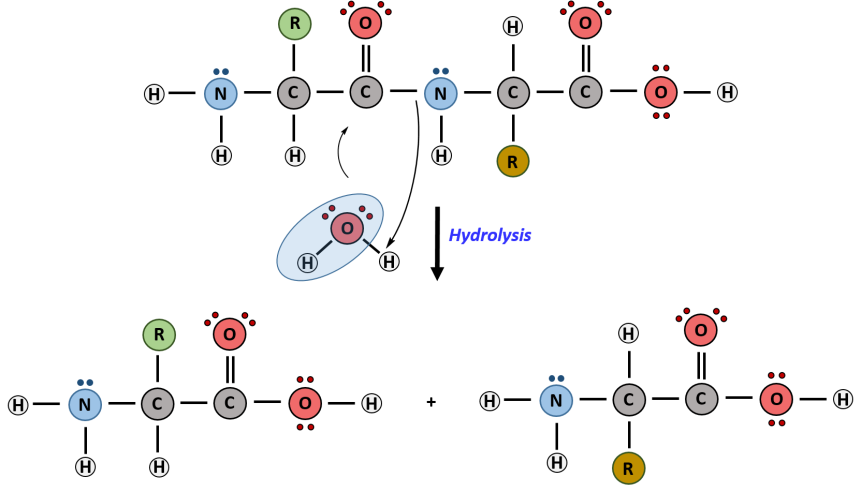 What biomolecule is shown in the diagram above?What chemical process is shown in this diagram? State one purpose or use in organisms for this particular biomolecule 